  Penulis Bersama (Jika ada)  (Tidak lebih 2 orang)Perakuan Penulis NotaTandatangan_________________________________Nama & Jawatan-Permohonan hendaklah dihantar kepada Penerbit UTM Press sebelum atau pada 28 April 2024 (Ahad) jam 5:00 petang.-Sila kemukakan jumlah naskhah berikut bagi setiap pencalonan judul (tidak akan dikembalikan):  Buku terbitan penerbit dalam negara ‒ EMPAT (4) naskhah asal.Buku terbitan penerbit luar negara ‒  EMPAT (4) naskhah asal atau SATU (1) naskhah (minimum) buku asal dan TIGA (3) naskhah dalam bentuk salinan (fotokopi dan berjilid). 	-Urus Setia:   Pn. Siti Sahrina  013-7576529 / Pn. Aiza  019-7136389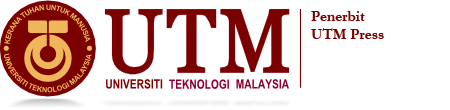 